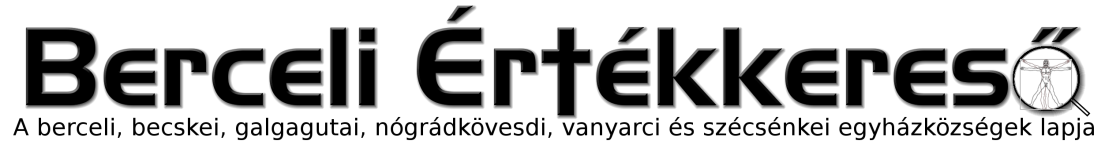 VI. évf. 19. szám Húsvét 2. vasárnapja 	2019. április 28.Az isteni irgalmasság vasárnapjaAz Apostoli Penitenciára 2002. június 29-én kelt dekrétuma szerint teljes búcsú nyerhető ezen a napon a szokásos feltételek mellett.Ma könyörgőnap van a jó termésért, búzaszentelés.Az irgalmasság cselekedeteiAz irgalmasság testi cselekedetei:
1. az éhezőknek ételt adni,
2. a szomjazóknak italt adni,
3. a szegényeket ruházni,
4. az utasoknak szállást adni,
5. a betegeket és
6. a börtönben levőket látogatni,
7. a halottakat eltemetni.

Az irgalmasság lelki cselekedetei:
1. a bűnösöket meginteni,
2. a tudatlanokat tanítani,
3. a kételkedőknek jó tanácsot adni,
4. a szomorúakat vigasztalni,
5. a bántalmakat békével tűrni,
6. az ellenünk vétkezőknek megbocsátani,
7. az élőkért és holtakért imádkozni.Százával alapították a cégeketTöbb hónapos előkészítő munkát követően csaptak le a NAV pénzügyi nyomozói a milliárdos költségvetési csalással gyanúsított bűnszervezetre. A bűnbanda családi vállalkozásként űzte tevékenységét, tettükért akár húsz év börtönbüntetésre is számíthatnak.A bűnszervezet működése alatt több száz gazdasági társaságot hozott létre, és mintegy hétezer főt alkalmazott. A cégek munkaerő-közvetítéssel foglalkoztak, és a munkaerőpiac szinte bármely területére biztosítottak dolgozókat. A munkavállalókat rendben bejelentették, az utánuk fizetendő járulékokat bevallották, de nem fizették meg. Erre úgy kerülhetett sor, hogy az áfabevallásaikban valótlanul visszaigényelhető adót vallottak, melyet átvezetni kértek a bevallott, munkáltatással összefüggő járulékokra.A nyolcvannégy helyszínt érintő kétnapos kutatássorozatban több mint kétszázan vettek részt, nyomozók, járőrök, revizorok, informatikusok és az NNI Vagyon-visszaszerzési Hivatal munkatársai. Mivel a bűnszervezet irányítóinál agresszív ellenállásra lehetett számítani, ezért hozzájuk a MERKUR bevetési egység kommandósai érkeztek.A nyomozók negyvenkilenc gyanúsítottat hallgattak ki. A vagyoni kár biztosítására több mint egymilliárd forint értékben foglaltak készpénzt, ingóságokat – ékszer, festmény, kard – és zároltak üzletrészeket, valamint bankszámlákat. Az eljárásban lefoglalt nagy mennyiségű iratot teherautóval szállították el. A bűnszervezet tagjai jelenleg letartóztatásban vannak. A razziáról készült videófelvétel is. Forrás: Nemzeti Adó- és Vámhivatal oldala: http://www.nav.gov.hu/nav/sajtoszoba/hirek/Szazaval_alapitottak_cegeket.html2018 szeptembere és decembere közt a Berceli Szent Miklós Közösségi Házban lettek elszállásolva azok a munkások, akik munkaerő-kölcsönzéssel a Bercelen elkészült köznyelvben csak „intézetiként” emlegetett házak építési munkáiban részt vettek. A helyiek számára is sokszor felháborító volt a magatartásuk, és csúnyán lelakták a frissen felújított közösségi házat is, így reméltük, hogy a bérleti díjból tudjuk fedezni a helyreállítást. Már a szeptemberi és októberi bérleti díjakkal is késtek. Egyelőre nem erősítették meg, hogy nincs közük a fenti bűnszervezethez, de az tény, hogy a 2018 novemberi és decemberi bérleti díjakat a mai napig sem fizették ki, és számunkra érthetetlen módon még a ruhájukat és a holmijukat is itt hagyták, és azóta sem jelentkeztek az egyházközségi világi elnök és a fővállalkozó megkeresésére sem. 700.000 Ft-al tartoznak a plébániának, ugyanakkor megérkeztek a tavalyi elszámoló számlák, villany- és vízdíjak, így a plébániának jelenleg csaknem 650.000 forintos tartozása áll fenn, így elnézésüket kérjük, hogy az elmúlt napokban a telefonszolgáltatást letiltották. A fővállalkozótól kaptunk ígéretet, hogy az általa visszatartott pénzből rendezésre kerül a tartozásunk, de addig is igen kényelmetlen helyzetbe került a plébánia anyagilag. Így kérjük, hogy az idei egyházadójukat, akik tehetik mielőbb rendezzék. Bercel Község Önkormányzatának 2015 (VIII.27.) rendeleténel 3. sz. melléklete értelmében, aki az egyházadóját a minimális összegben vagyis 4500 Ft rendezi, annak a berceli temetőben ingyenes a sírhelymegváltás, minden más esetben ennek összege sírhelyenként 50.000 Ft. Kérjük ennek szíves figyelembe vételét.HIRDETÉSEKBercelen a 6. csoport takarít.2019.04.29.	H	17:00	Szentmise a Becskei Templomban		18:00	Szentségimádás a Galgagutai Templomban		18:30	Jegyeskurzus a Berceli Plébánián2019.04.30.	K	10:00	Ecclesia Szövetkezet Igazgatósági- és FEB ülés2019.05.01.	Sz	08:30	Szentmise a Berceli Templomban		12:00	Szentmise a Szécsénkei Templomban2019.05.02.	Cs	17:30	Szentségimádás a Berceli Templomban2019.05.03.	P	08:30	Szentmise a Berceli Templomban (EWTN, BonumTV)2019.05.04.	Sz	09:45	Veterán autó találkozó Nógrádkövesden		10:00	Berceli ifi klub		10:00	„Élet a Lélekben” szeminárium a Szent Miklós közösségi házban		15:30	Szentmise a Vanyarci Templomban		17:00	Szentmise a Berceli Templomban + Glózik Lászlóné2019.05.05.	V	08:30	Szentmise a Berceli Templomban		10:30	Szentmise a Becskei Templomban – keresztelkedő exorcizmusa		10:30	Igeliturgia a Galgagutai Templomban		12:00	Igeliturgia a Nógrádkövesdi Templomban		12:00	Szentmise a Szécsénkei TemplombanHivatali ügyintézés: Római Katolikus Plébánia 2687 Bercel, Béke u. 20.tel: 0630/455-3287 web: http://bercel.vaciegyhazmegye.hu, e-mail: bercel@vacem.huBankszámlaszám: 10700323-68589824-51100005